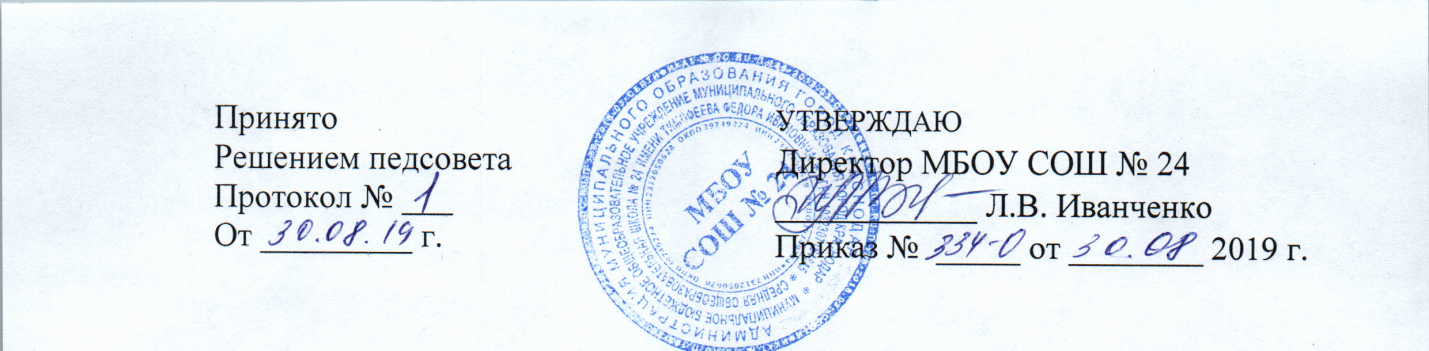 Правила    приема на обучение в муниципальное бюджетное общеобразовательное учреждениемуниципального образования город Краснодар средней общеобразовательной школы № 24 имени Тимофеева Федора Ивановича1. Общие положения         1.1. Настоящие Правила приема на обучение в МБОУ СОШ № 24 (далее – правила)разработаны в соответствии с Федеральным законом от 29.12.2012 № 273-ФЗ «Об образовании в Российской Федерации», Порядком приема граждан на обучение по образовательным программам начального общего, основного общего и среднего общего образования, утвержденным приказом Минобрнауки России от 22.01.2014 № 32, Порядком организации и осуществления образовательной деятельности по основнымобщеобразовательным программам – образовательным программам начального общего, основного общего и среднего общего образования, утвержденным приказом Минобрнауки России от 30.08.2013 № 1015, Порядком и условиями осуществления перевода обучающихся из одной организации, осуществляющей образовательную деятельность по образовательным программам начального общего, основного общего и среднего общего образования, в другие организации, осуществляющие образовательную деятельность по образовательным программам соответствующих уровня и направленности, утвержденными приказом Минобрнауки России от 12.03.2014 № 177, и уставом МБОУ СОШ № 24 (далее – школа).         1.2. Правила регламентируют прием граждан РФ (далее – ребенок, дети) в школу наобучение по образовательным программам начального общего, основного общего и среднего общего образования (далее – основные общеобразовательные программы), дополнительным общеразвивающим программам и дополнительным предпрофессиональным программам (далее – дополнительные общеобразовательные программы).         1.3. Прием иностранных граждан и лиц без гражданства, в том числе из числа 
соотечественников за рубежом, беженцев и вынужденных переселенцев, на обучение за счет средств бюджетных ассигнований осуществляется в соответствии с международными договорами РФ, законодательством РФ и настоящими правилами.         1.4. Школа обеспечивает прием на обучение по основным общеобразовательным программам детей, имеющих право на получение общего образования соответствующего уровня и проживающих на территории, за которой закреплена школа (далее – закрепленная территория).2. Организация приема на обучение         2.1. Прием заявлений в первый класс для детей, проживающих на закрепленной территории, начинается не позднее 1 февраля и завершается не позднее 30 июня текущего года.         2.2. Прием заявлений в первый класс для детей, не проживающих на закрепленной 
территории, начинается с 1 июля текущего года до момента заполнения свободных мест для приема. В случаях, если школа закончила прием всех детей, проживающих на закрепленной территории, раньше 30 июня, прием в первый класс детей, не проживающих на закрепленной территории, может быть начат раньше.         2.3. Прием заявлений на зачисление в порядке перевода из другой организации, 
осуществляющей образовательную деятельность по основным общеобразовательным 
программам (далее – другая организация), ведется в течение года.         2.4. Прием заявлений на обучение по дополнительным общеобразовательным программам осуществляется с 1 сентября текущего года по 1 марта следующего года.         2.5. До начала приема в школе формируется приемная комиссия. Персональный состав приемной комиссии, лиц, ответственных за прием документов и график приема заявлений и документов, утверждается приказом директора школы.         2.6. Приказ, указанный в пункте 2.5 правил, а также положение о приемной комиссии школы размещаются на информационном стенде в школе и на официальном сайте школы в сети интернет в течение трехрабочих дней со дня их издания.         2.7. До начала приема на информационном стенде в школе и на официальном сайте школы в сети интернет размещается         – информация о количестве мест в первых классах не позднее 10 календарных дней с момента издания распорядительного акта Управления образования города Краснодара озакрепленной территории;         – сведения о наличии свободных мест для приема детей, не проживающих на закрепленной территории, не позднее 1 июля;         – примерная форма заявления о приеме на обучение по основным общеобразовательным программам и образец ее заполнения;         – форма заявления о зачислении в порядке перевода из другой организации и образец ее заполнения;         – форма заявления о выборе языка образования, изучаемого родного языка из числа языков народов РФ и образец ее заполнения;         – форма заявления о приеме на обучение по дополнительным общеобразовательным программам и образец ее заполнения;         – информация о направлениях обучения по дополнительным общеобразовательным программам, количестве мест, графике приемазаявлений – не позднее чем за 15 календарных дней до начала приема документов;         – информация об адресах и телефонах органов управления образованием, 
осуществляющих признание и установление эквивалентности образования, полученного ребенком за пределами РФ;         – дополнительная информация по текущему приему.         2.8. Родители (законные представители) несовершеннолетних вправе выбирать до 
завершения получения ребенком основного общего образования с учетом мнения ребенка и рекомендаций психолого-медико-педагогической комиссии (при их наличии) формы получения образования и формы обучения, язык, языки образования, факультативные и элективные учебные предметы, курсы, дисциплины (модули) из перечня, предлагаемого школой.3. Прием на обучение по основным общеобразовательным программам         3.1. Прием детей на обучение по основным общеобразовательным программам 
осуществляется без вступительных испытаний, за исключением индивидуального отбора для получения основного общего и среднего общего образования с углубленным изучением отдельных предметов или для профильного обучения.         3.2. Индивидуальный отбор при приеме либо переводе на обучение по программам
основного общего и среднего общего образования с углубленным изучением отдельных учебных предметов или для профильного обучения организуется в случаях и в порядке, которые предусмотрены законодательством субъекта РФ.         Условия индивидуального отбора (при его наличии) размещаются на информационном стенде в школе и на официальном сайте школы в сети интернет до начала приема.         3.3. В приеме на обучение по основным общеобразовательным программам может быть отказано только при отсутствии свободных мест, за исключением лиц, не прошедших индивидуальный отбор для получения основного общего и среднего общего образования в класс (классы) с углубленным изучением отдельных предметов или для профильного обучения.         3.4. При приеме детей на свободные места граждан, не проживающих на закрепленной территории, преимущественным правом обладают граждане, имеющие право па первоочередное предоставление места в общеобразовательных учреждениях в соответствии с законодательством.         3.5. Прием детей с ограниченными возможностями здоровья осуществляется на обучение по адаптированным образовательным программам с согласия родителей (законных представителей) на основании рекомендаций психолого-медико-педагогической комиссии.         3.6. Для обучения по программам начального общего образования в первый класспринимаются дети, которые к началу обучения достигнут возраста шесть лет и шесть месяцев при отсутствии противопоказаний по состоянию здоровья. Прием детей, которые к началу обучения не достигнут шести лет и шести месяцев, осуществляется с разрешения учредителя в установленном им порядке. Обучение детей, не достигших к началу обучения шести лет шести месяцев, осуществляется с соблюдением всех гигиенических требований по организации обучения детей шестилетнего возраста.         3.7. Дети, возраст которых к началу обучения в первом классе составит восемь лет, принимаются на обучение по программам начального общего образования на основаниидокументов, подтверждающих период обучения в другой образовательной организации. При отсутствии указанных документов зачисление в школу осуществляется с разрешения учредителя в установленном им порядке.         3.8. Количество первых классов, комплектуемых в школе на начало учебного года, определяется в зависимости от условий, созданных для осуществления образовательнойдеятельности, с учетом санитарных норм.         3.9. Прием на обучение по программам начального общего образования в первый класс в течение учебного года осуществляется при наличии свободных мест в порядке перевода из другой организации.         3.10. Прием на обучение по основным общеобразовательным программам во второй и последующие классы осуществляется при наличии свободных мест в порядке перевода из другой организации, за исключением лиц, осваивавших основные общеобразовательные программы в форме семейного образования и самообразования.         3.11. Лица, осваивавшие основные общеобразовательные программы в форме семейного образования и самообразования, не ликвидировавшие в установленные сроки академическую задолженность, вправе продолжить обучение в школе и принимаются на обучение в порядке, предусмотренном для зачисления в первый класс, при наличии мест для приема.         Дополнительно к документам, перечисленным в разделе 4 правил, совершеннолетниепоступающие или родители (законные представители) несовершеннолетних предъявляютдокументы, подтверждающие прохождение поступающим промежуточной аттестации в других образовательных организациях (при наличии), с целью установления соответствующего класса для зачисления.         3.12. При приеме на обучение по имеющим государственную аккредитацию основным образовательным программам начального общего и основного общего образования выбор языка образования, изучаемого родного языка из числа языков народов РФ, в том числе русского языка как родного языка, государственных языков республик РФ осуществляется по заявлениям родителей (законных представителей) детей.         Форма заявления утверждается директором школы до начала приема заявлений в первый класс.4. Порядок зачисления на обучение по основнымобщеобразовательным программам         4.1. Прием детей в первый класс осуществляется по личному заявлению родителя 
(законного представителя) ребенка при предъявлении оригинала документа, удостоверяющего личность родителя (законного представителя), либо оригинала документа, удостоверяющего личность иностранного гражданина и лица без гражданства РФ в соответствии с законодательством.         Форма заявления утверждается директором школы до начала приема.         4.2. Для зачисления в первый класс родители (законные представители) детей, проживающих на закрепленной территории, дополнительно предъявляют:         – оригинал свидетельства о рождении ребенка или документ, подтверждающий родство заявителя;         – свидетельство о регистрации ребенка по месту жительства или по месту пребывания на закрепленной территории.         4.3. Для зачисления в первый класс родители (законные представители) детей, непроживающих на закрепленной территории, дополнительно предъявляют:         – оригинал свидетельства о рождении ребенка или документ, подтверждающий родство заявителя.         4.4. Для зачисления в первый класс родители (законные представители) детей, не являющихся гражданами РФ, дополнительно предъявляют:         – документ, удостоверяющий личность ребенка – иностранного гражданина (паспорт иностранного гражданина либо иной документ, установленный федеральным законом илипризнаваемый в соответствии с международным договором в качестве документа, 
удостоверяющего личность иностранного гражданина), или документ, удостоверяющий личность ребенка без гражданства (документ, выданный иностранным государством и признаваемый в соответствии с международным договором в качестве документа, удостоверяющего личность лица без гражданства, удостоверение личности лица без гражданства, временно проживающего на территории России, вид на жительство для лиц без гражданства, постоянно проживающих на территории России);         – документ, подтверждающий родство заявителя или законность представления правребенка;         – документ, подтверждающий право заявителя на пребывание в России (виза – в случае прибытия в Россию в порядке, требующем получения визы, и (или) миграционная карта с отметкой о въезде в Россию (за исключением граждан Республики Беларусь), вид на жительство или разрешение на временное проживание в России, иные документы, предусмотренные федеральным законом или международным договором РФ).         Иностранные граждане и лица без гражданства все документы представляют на русском языке или вместе с нотариально заверенным в установленном порядке переводом на русский язык.         4.5. Для зачисления в первый класс детей из семей беженцев или вынужденных переселенцев родители (законные представители) представляют удостоверение вынужденного переселенца со сведениями о членах семьи, не достигших возраста 18 лет, или удостоверение беженца со сведениями о членах семьи, не достигших 18 лет.         4.6. Родители (законные представители) детей, имеющих право на первоочередное предоставление места в общеобразовательных учреждениях в соответствии с законодательством, представляют документы, подтверждающие их право.         4.7. Прием на обучение в порядке перевода из другой организации осуществляется по личному заявлению совершеннолетнего поступающего или родителей (законных представителей) несовершеннолетнего о зачислении в школу в порядке перевода из другой организации при предъявлении оригинала документа, удостоверяющего личность совершеннолетнего поступающего или родителя (законного представителя) несовершеннолетнего.  Форма заявления утверждается директором школы.         4.8. Для зачисления в порядке перевода из другой организации совершеннолетние
поступающие или родители (законные представители) несовершеннолетних дополнительно 
предъявляют:         – личное дело обучающегося;         – документы, содержащие информацию об успеваемости в текущем учебном году (выписка из классного журнала с текущими отметками и результатами промежуточной аттестации), заверенные печатью другой организации и подписью ее руководителя (уполномоченного им лица).         4.9. Родители (законные представители) детей вправе по своему усмотрению представить иные документы, не предусмотренные правилами.         4.10. При приеме в школу для получения среднего общего образования представляется аттестат об основном общем образовании.         Для иностранных граждан – документ, эквивалентный аттестату об основном общем образовании, на русском языке или вместе с нотариально заверенным в установленном порядке переводом на русский язык.         4.11. Приемная комиссия при приеме любых заявлений, подаваемых при приеме на обучение в школе, обязана ознакомиться с документом, удостоверяющим личность заявителя, для установления его личности, а также факта родственных отношений и полномочий законного представителя.         4.12. Приемная комиссия при приеме заявления о зачислении в порядке перевода издругой организации проверяет предоставленное личное дело на наличие в нем документов, требуемых при зачислении в первый класс. В случае отсутствия какого-либо документа должностное лицо, ответственное за прием документов, составляет акт, содержащий информацию о регистрационном номере заявления о зачислении и перечне недостающих документов. Акт составляется в двух экземплярах и заверяется подписями совершеннолетнего поступающего или родителями (законными представителями) несовершеннолетнего и лица, ответственного за прием документов, печатью школы.         Один экземпляр акта подшивается в предоставленное личное дело, второй передается заявителю. Заявитель обязан донести недостающие документы в течение 14 календарных днейс даты составления акта.         Отсутствие в личном деле документов, требуемых при зачислении в первый класс, не является основанием для отказа в зачислении в порядке перевода.         4.13. При приеме заявления должностное лицо приемной комиссии школы знакомит поступающих, родителей (законных представителей) с уставом школы, лицензией на право осуществления образовательной деятельности, свидетельством о государственной аккредитации, образовательными программами и документами, регламентирующими организацию и осуществление образовательной деятельности, правами и обязанностями обучающихся.         4.14. Факт ознакомления совершеннолетних поступающих или родителей (законных представителей) несовершеннолетних с документами, указанными в пункте 4.13, фиксируется в заявлении и заверяется личной подписью совершеннолетнего поступающего или родителей (законных представителей) несовершеннолетнего.         Подписью совершеннолетнего поступающего или родителей (законных представителей) несовершеннолетнего фиксируется также согласие на обработку персональных данных поступающего и родителей (законных представителей) несовершеннолетнего в порядке, установленном законодательством.         4.15. Приемная комиссия школы осуществляет регистрацию заявления о приеме на обучение по основным общеобразовательным программам (заявления о зачислении в порядке перевода из другой организации) и документов в журнале приема заявлений, о чем совершеннолетним поступающим, родителям (законным представителям) несовершеннолетних выдается расписка в получении документов, содержащая информацию о регистрационном номере заявления и перечне представленных документов. Иные заявления, подаваемые вместе с заявлением о приеме на обучение по основным общеобразовательным программам (заявлением о зачислении в порядке перевода из другой организации), включаются в перечень представленных 
документов. Расписка заверяется подписью лица, ответственного за прием документов, и печатью школы.         4.16. Заявление о приеме на обучение по основным общеобразовательным программам может быть подано в форме электронного документа с использованием информационно-телекоммуникационных сетей общего пользования.         4.17. Зачисление в школу оформляется приказом директора школы в сроки, установленные законодательством. Приказы о приеме на обучение по общеобразовательным программам размещаются на информационном стенде школы в день их издания.         4.18. На каждого зачисленного на обучение по общеобразовательным программам, за исключением зачисленных в порядке перевода из другой организации, формируется личное дело, в котором хранятся все полученные при приеме документы.5. Прием на обучение по дополнительным общеобразовательным программам         5.1. Количество мест для обучения по дополнительным общеобразовательным программам за счет средств бюджетных ассигнований устанавливает учредитель.         Количество мест для обучения по дополнительным общеобразовательным программам за счет средств физических и (или) юридических лиц по договорам об оказании платных образовательных услуг устанавливается ежегодно приказом директора не позднее чем за 30 календарных дней до начала приема документов.         5.2. На обучение по дополнительным общеобразовательным программам принимаются все желающие в соответствии с возрастными категориями, предусмотренными соответствующими программами обучения, вне зависимости от места проживания.         5.3. Прием на обучение по дополнительным общеобразовательным программам осуществляется без вступительных испытаний, без предъявления требований к уровню образования, если иное не обусловлено спецификой образовательной программы.         5.4. В приеме на обучение по дополнительным общеобразовательным программам может быть отказано только при отсутствии свободных мест. В приеме на обучениепо дополнительным общеобразовательным программам в области физической культуры и спорта может быть отказано при наличии медицинских противопоказаний к конкретным видам деятельности.         5.5. Прием на обучение по дополнительным общеобразовательным программам осуществляется по личному заявлению совершеннолетнего поступающего или по заявлению родителя (законного представителя) несовершеннолетнего. В случае приема на обучение по договорам об оказании платных образовательных услуг прием 
осуществляется на основании заявления заказчика. Форму заявления утверждает директор школы.         5.6. Для зачисления на обучение по дополнительным общеобразовательным программам совершеннолетние поступающие вместе с заявлением представляют документ, удостоверяющий личность.         Совершеннолетние заявители, не являющиеся гражданами РФ, представляют документ, удостоверяющий личность иностранного гражданина, и документ, подтверждающий право заявителя на пребывание в России.         5.7. Для зачисления на обучение по дополнительным общеобразовательным программам родители (законные представители) несовершеннолетних вместе с заявлением представляют оригинал свидетельства о рождении или документ, подтверждающий родство заявителя, за исключением родителей (законных представителей) поступающих, которые являются обучающимися школы.         5.8. Родители (законные представители) несовершеннолетних, не являющихся гражданами РФ, родители (законные представители) несовершеннолетних из семей беженцев или вынужденных переселенцев дополнительно представляют документы, предусмотренные разделом 4 правил, за исключением родителей (законных 
представителей) поступающих, которые являются обучающимися школы.         5.9. Для зачисления на обучение по дополнительным общеобразовательным программам в области физической культуры и спорта совершеннолетние поступающие и родители (законные представители) несовершеннолетних дополнительно представляют справку из медицинского учреждения об отсутствии медицинских противопоказаний к занятию конкретным видом спорта, указанным в заявлении.         5.10. Ознакомление поступающих и родителей (законных представителей) несовершеннолетних с уставом школы, лицензией на право осуществления образовательной деятельности, свидетельством о государственной аккредитации, образовательными программами и документами, регламентирующими организацию и осуществление образовательной деятельности, правами и обязанностями 
обучающихся осуществляется в порядке, предусмотренном разделом 4 правил.         5.11. Прием заявлений на обучение, их регистрация осуществляются в порядке, предусмотренном разделом 4 правил.         5.12. Зачисление на обучение за счет средств бюджета оформляется приказом директора школы. Зачисление на обучение по договорам об оказании платных образовательных услуг осуществляется в порядке, предусмотренном локальным нормативным актом школы.Ознакомлены с Правилами приема на обучение:Андрианова Т.Н.Афиногенов О.С.Бугаева Ю.Б.Волкова М.В.Головина З.Г.Гулян К.А.Дерюгина И.В.Дешевых Е.А.Дубивка А.А.Загорулько И.В.Калашников Е.В.Калинович Л.Д.Кочкина С.Н.Краснова Е.А.Кривко А.А.Крупицкая Н.В.Кузнецова Т.С.Куркина Г.А.Кустова Л.В.Леонова Н.А.Лещенко М.В.Лещенко Н.И.Лукьянченко Н.С.Мезина О.О.Мелкумова Е.А.Мерзлякова О.С.Мириджанян А.А.Мохначева А.С.Нижельская О.В.Никитенко Е.Л.Новак П.В.Павелкив И.П.Перепилюкова И.А.Петренко И.Г. Петрова А.А.Просвернина Н.В.Радченко С.С.Ратушная Н.В.Сизова С.Н.Сорокина М.В.Страхова И.Ю.Тарасюк Л.А.Фролкина Л.В.Чвертко Н.А.Чередниченко О.В.Шибанова Е.Г.